13. godišnji sastanak OECD-ov visokih dužnosnika odgovornih za proračun zemalja srednje, istočne i jugoistočne Europe (CESEE)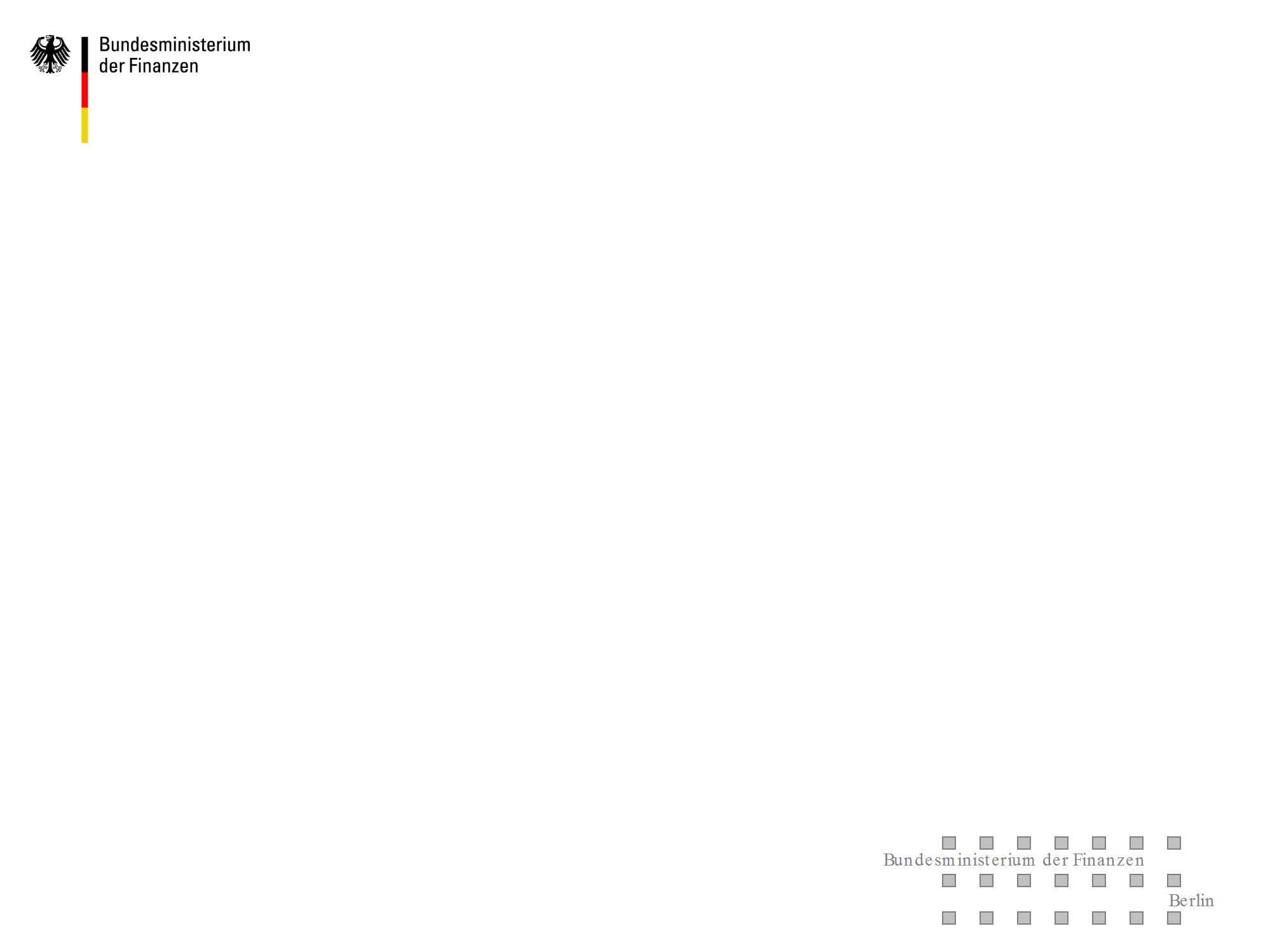 6./7. srpnja 2017., Pariz                  Dubinske analize rashodaPrva iskustva NjemačkeSteffen BachFederalno ministarstvo financija, Njemačka1Okvir:Bilanca federalnog proračuna od 2014.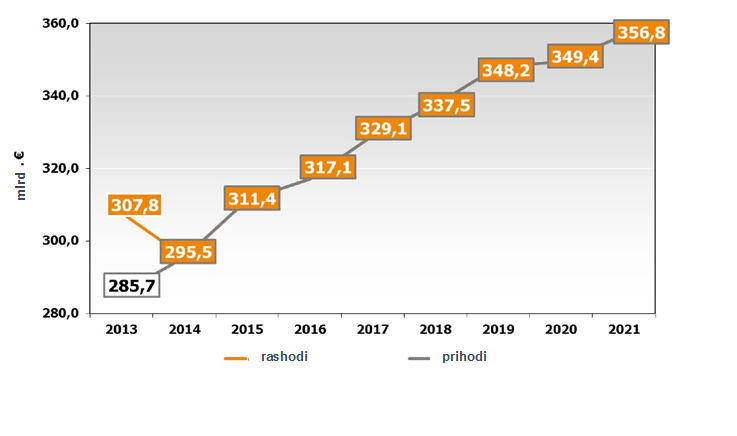 Mandat (koalicijski sporazum) i Preporuka OECD-a„Pristup odozgo prema dolje u pripremi proračuna pokazao se uspješnim. Osim toga, prije odluke o gornjoj granici rashoda za sljedeću godinu provest će se opsežna analiza prihoda i rashoda u odabranom području politike. Time će se jače naglasiti sadržaj i rezultati procesa pripreme proračuna.Izvor: Koalicijski sporazum, 3. poglavlje„Povremene dubinske analize rashoda, koje se provode u nekoliko zemalja OECD-a, mogle bi odigrati korisnu ulogu u tom pogledu, a opredijeljenost za tu vrstu reforme svakako je uključena u koalicijski sporazum trenutačne vlade.”Izvor: OECD-ov pregled proračuna Njemačke, 2014.Dubinske analize rashoda u Njemačkoj: izazovna očekivanjapoboljšanje strukture proračunaponovno postavljanje političkih prioriteta u odabranim područjima politikepregled učinkovitosti i efikasnosti u odabranim područjima politikePitanja:Jesu li mjere politike u skladu s prioritetima i potrebama?Postižu li se ciljevi danim aktivnostima?Je li uspjeh isplativ?Naglasak se može prebaciti ovisno o političkim potrebama i prioritetima.Cilj dubinskih analiza rashoda jest nadopuna procesa pripreme proračunaDubinske analize rashoda u Njemačkoj...temelje se na odluci Kabinetazajednički su zadatak resornih ministarstava i Ministarstva financijanadopunjuju uspješan pristup odozgo prema dolje u pripremi proračunasastavni su dio procesa godišnje pripreme proračuna prema dubinskim analizama rashodaunutarnji su proces federalne vladeOdabir tema za dubinsku analizu rashoda izazovan jeSve teme odabire Kabinet. U pripremi te odluke razmatraju se različite teme, uključujućisva područja politika(jedinstveni programi, područja politike u koja su uključena razna ministarstva, povlastice koje su regulirane zakonom)rashodi i prihodi(tj. porezni rashodi, naknade, fiskalna/porezna uprava)Potencijalne teme utvrđuju se s pomoćudijaloga s donositeljima odluka u Ministarstvu financijaiskustava i uvida zrcalnih jedinica u Ministarstvu financija i resornim ministarstvimaizvještaja revizorskog suda, parlamentarnih dokumenata i rasprava, izvještaja o istraživanju, evaluacija, javnih rasprava, novinskih članaka itd.6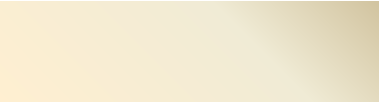 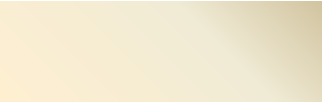 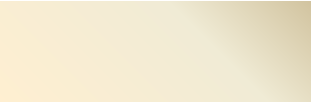 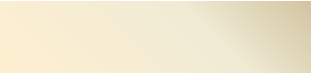 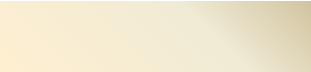 Dubinske analize rashoda: organizacijska strukturaKabinetKancelar, ministarstvaUpravni odborZamjenici ministra Ministarstva financija, Ured Kancelarauključena resorna ministarstvaRadna skupina je uključivala resorno ministarstvo, Ministarstvo financija (zajednički predsjednik), gosteVremenski prikaz 2017./2018.Ožujak 2017.: Kabinet imenuje teme za dubinsku analizu rashoda kao dio okvirne odluke o gornjoj granici rashoda za sljedeći federalni proračun (2018.).Rezultati pregleda predstavljaju se Kabinetu do ožujka sljedeće godine kako bi ih Kabinet mogao uzeti u obzir u donošenju odluke o gornjim granicama rashoda za sljedeći federalni proračun (2019.).Ožujak 2017.:određivanje temaSiječanj 2019.:promjene u proračunu stupaju na snaguOžujak 2018.:Konačni izvještaj i odluka Kabineta o posljedicama nacrta proračuna8	2018.Upravni odborna čelu je Ministarstvo financija;članovi: državno tajništvo Ministarstva financija, Ured kancelara, Ministarstvo gospodarstva i resorna ministarstva uključena u dubinsku analizu rashodaUpravni odbor sastaje se najmanje tri puta:Ožujak:inicijalni sastanak, mandati radnim skupinamaVeljača:posljednji sastanak, predlaganje Kabinetu posebnih odluka za proračunStudeni:sastanak usred razdoblja, rasprava o srednjoročnim izvještajima;mandat za posljednju fazu9Radne skupine – organizacijadopredsjednik voditelja uprava iz MF-a i resornog ministarstva (RM)MF – odjel za proračun, zrcalna jedinicaRMJedinica za proračunMFOdjel za strategijuRMStručna jedinicaGosti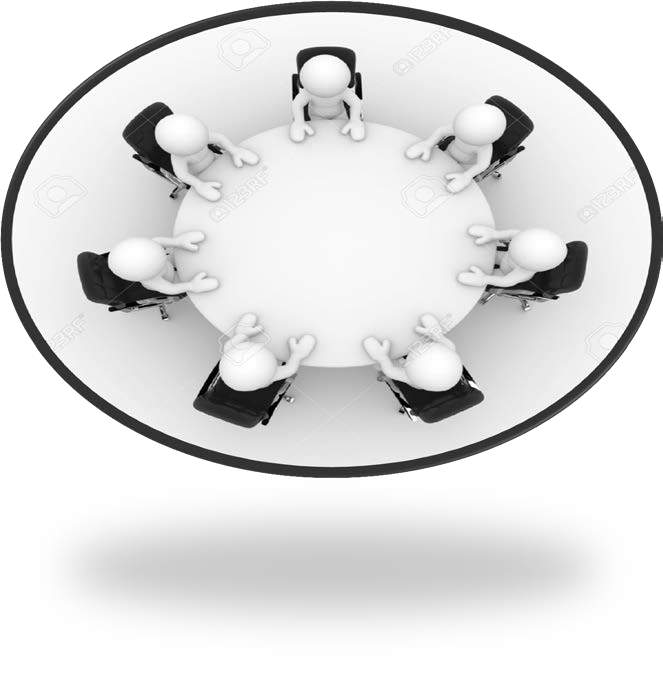 (revizorski sud, ostali)10MF,ured odboraRadne skupine – glavni zadaciAnaliza tema u skladu s misijom (imenuje ih upravni odbor)Opisati trenutačno stanje u odabranom području politikePostojeći ciljevi državnih politika i rasprava o njihovoj prikladnostiOdređivanje parametara za evaluacijuAnaliza efikasnosti i učinkovitosti s obzirom na ciljeve politikeRasprava o opcijama reformeIzrada srednjoročnog i konačnog izvještaja, uključujući opcije politikePrijedlog odluke Upravnom odboru.Moguća su podvojena mišljenja, ali nijedan član radne skupine nema pravo na veto.11Prva iskustva od 2015. do 2017.Prvi krug dubinske analize rashoda počeo je u srpnju 2015., rezultati su objavljeni u kolovozu 2016.Ograničeno područje primjene – dva programa se analizirajuFörderung des Kombinierten Verkehrs (kombinirani prijevoz)MobiPro-EU (program stručnog osposobljavanja za strane državljane iz EU-a u Njemačkoj)Drugi je krug počeo u ožujku 2016., rezultati će biti objavljeni u kolovozu 2017.Proširivanje područja primjene analiza.Odabrana područja politike uključuju nekoliko resornih ministarstavaProgrami namijenjeni promicanju čiste energije radi sprječavanja klimatskih promjena u općinamaStambena politikaUsporedba nekoliko programa s jednakim ciljevimaAnaliza međudjelovanja nekoliko programa u određenom području politike12Lekcije naučene iz prvih dvaju krugovaInicijalna analiza ograničenih razmjera pomogla je steći iskustvo s pravilima i postupcima.Dubinska analiza rashoda koristan je dodatni alat za poboljšanje kvalitete javnih financija.Ne očekujte čuda.Ključna je snažna politička podrška.Odabir tema predstavlja izazovPrednost dubinske analize rashoda:Spajanje nekoliko ministarstava s različitim perspektivamaIzgradnja povjerenja i uzajamnog razumijevanja među važnim dionicima u definiranom području politikeSvakim krugom sve se češće upotrebljavaju u federalnoj vladi 13Treći krug dubinske analize rashoda 2017./2018. (u tijeku)Teme:Nabava standardizirane i često kupovane robeHumanitarna i prijelazna pomoćPrvi put: unutarnja tema: nabavaPrvi put: resorna ministarstva predložila su temu (humanitarna pomoć)analizira se ~ 1.5 % ukupnih federalnih rashodaPoboljšati kvalitetu javnih financija – povećati učinak proračuna14HVALASteffen BachSteffen.Bach@bmf.bund.dePosjetite naše web-mjesto o dubinskim analizama rashoda (na engleskom) www.bundesfinanzministerium.de/Content/EN/Standardartikel/Topics/Pu blic-Finances/Articles/2017-06-14-spending-reviews-im- bundeshaushalt.html15